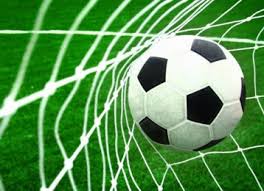 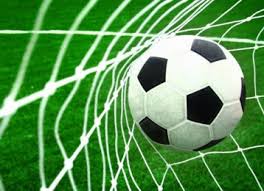 Nogomet 6. tedenPozdravljeni nogometaši. Tokrat vam za trening pošiljam vzdržljivostni tek v naravi. Tek naj bo počasen in naj traja vsaj 30 min. Da pa tek popestrimo, si vzemimo s seboj teniško ali katerokoli drugo žogico. Med tekom žogico brcaj pred sabo, lahko pa si jo s kom vmes tudi podajaš. Učiteljica Tina